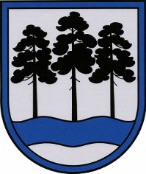 OGRES  NOVADA  PAŠVALDĪBAReģ.Nr.90000024455, Brīvības iela 33, Ogre, Ogres nov., LV-5001tālrunis 65071160, e-pasts: ogredome@ogresnovads.lv, www.ogresnovads.lv APSTIPRINĀTSar Ogres novada pašvaldības domes22.12.2022. sēdes lēmumu(protokols Nr.29; 24.) IEKŠĒJIE NOTEIKUMIOgrē2022. gada 22. decembrī				 		         Nr.79/2022Ogres novada pašvaldības projektu konkursa“Veidojam vidi ap mums Ogres novadā” nolikumsIzdots saskaņā ar likuma “Par pašvaldībām” 12. pantu, 21. panta pirmās daļas 27. punktu un 41. panta pirmās daļas 2. punktu,Vispārīgie jautājumiNolikums nosaka Ogres novada pašvaldības (turpmāk – pašvaldība) projektu konkursa “Veidojam vidi ap mums Ogres novadā” (turpmāk – konkurss) izsludināšanas un projektu iesniegšanas, izvērtēšanas, apstiprināšanas, īstenošanas, finansēšanas un uzraudzības kārtību 2023. gadā.Konkursu organizē pašvaldība (reģ. Nr.: 90000024455, adrese: Brīvības iela 33, Ogre, Ogres novads).Projektu pieteikumu un realizēto projektu izvērtēšanai un konkursa īstenošanai pašvaldības izpilddirektors norīko konkursa sekretāru un izveido konkursa vērtēšanas komisiju (turpmāk – vērtēšanas komisija) septiņu cilvēku sastāvā.Konkursa mērķis un prioritātesKonkursa mērķis ir uzlabot dzīves vides kvalitāti Ogres novada administratīvajā teritorijā, balstoties uz iedzīvotāju iniciatīvu.Konkursa ietvaros var pieteikt projektus, kas tiek īstenoti Ogres novada administratīvajā teritorijā, ir saistīti ar dzīves vides kvalitātes uzlabošanu un sniedz labumu pēc iespējas plašākai sabiedrībai.Konkursa prioritātes:publiski pieejamu atpūtas, sporta un sabiedrisko zonu un objektu izveide, atjaunošana, labiekārtošana un apzaļumošana;kultūrvēsturisku objektu atjaunošana, labiekārtošana un apzaļumošana;jaunu vides objektu izveide;citas investīcijas publiski pieejamā infrastruktūrā un/vai sabiedriski nozīmīgu problēmu risināšanai.Konkursā nevar tikt apstiprināti projekti, kuru ietvaros plānotās aktivitātes atbilstoši Latvijas Republikas normatīvajiem aktiem tiek uzskatītas par būvniecību un kuru īstenošanai atbilstoši būvnoteikumu prasībām nepieciešams izstrādāt būvniecības ieceres dokumentāciju (paskaidrojuma rakstu), izņemot gadījumus, kad uz projekta iesniegšanas brīdi būvniecības ieceres dokumentācija ir jau iesniegta Būvniecības informācijas sistēmā www.bis.gov.lv un saņēmusi pašvaldības Centrālās administrācijas Ogres novada būvvaldes atzīmi par būvniecības ieceres akceptu. Būvvaldē akceptētas būvniecības ieceres esamība negarantē projekta apstiprināšanu finansējuma saņemšanai konkursa ietvaros.  Projekta iesniedzējsProjekta pieteikumu konkursam var iesniegt:nereģistrētas iedzīvotāju grupas – gan esošas, gan izveidotas tieši šim nolūkam (turpmāk – iedzīvotāju grupas);biedrības, nodibinājumi, sabiedriskās un nevalstiskās organizācijas (turpmāk – nevalstiskās organizācijas jeb NVO). Projekta dalībnieki paši izstrādā un realizē projektu.Projektā iesaistīto dalībnieku skaits nedrīkst būt mazāks par trim.Ja projektu īsteno jaunieši, tad vismaz vienam no viņiem – projekta koordinatoram – jābūt pilngadīgai personai.Viena iedzīvotāju grupa vai NVO konkursam var iesniegt vienu projekta pieteikumu. Viens projekta pieteikums var attiekties uz vairākām šī nolikuma 6. punktā noteiktajām prioritātēm. Konkursā pieejamais finansējumsKopējais projektu realizācijai pieejamais pašvaldības finansējums konkursa ietvaros ir 80 000 euro.Maksimālais pašvaldības finansējuma apmērs, kas var tikt piešķirts vienam projektam, ir 2000 euro. Projekta iesniedzējs projekta realizācijā var piedalīties ar savu finansējumu, kā arī piesaistīt finansējumu no citiem finansējuma avotiem.Projektam piešķirtais finansējums nevar tikt izmantots:projekta administratīvā personāla (projekta koordinatora, grāmatveža, u.tml.) izmaksu un citu administratīvo izdevumu segšanai (izņemot bankas pārskaitījumus);jebkāda veida atlīdzības izmaksai projekta iesniedzēja valdei vai tās pilnvarotām personām vai kādam no darba grupā iesaistītajiem dalībniekiem;degvielas izdevumu segšanai autotransporta vajadzībām;vietējiem un ārvalstu braucieniem;semināriem, apmācībām, kultūras un izglītojošiem pasākumiem u.tml.;pabalstiem un citiem līdzīgiem maksājumiem privātpersonām (piemēram, naudas pabalsti, biļetes, dāvanas, u.tml.);datortehnikas un citas biroja tehnikas, videonovērošanas aprīkojuma, sadzīves tehnikas, dārza tehnikas u.tml. iekārtu iegādei;projektēšanas, būvuzraudzības, izpildmērījumu plāna izgatavošanas un citiem ar būvniecības ieceres izstrādi un būvniecības projekta īstenošanu un nodošanu saistītiem papildu izdevumiem;projektiem, kas faktiski ir vairākos projektos mākslīgi sadalīts viens projekts;politiskiem un reliģiskiem pasākumiem;kā līdzfinansējums citos projektu konkursos apstiprinātu projektu realizācijai;peļņas gūšanai.Pamatlīdzekļa, kura vērtība ir 500 euro un vairāk, iegāde pieļaujama tikai izņēmuma gadījumos un tikai tad, ja tas tiešā veidā sekmē dzīves kvalitātes uzlabošanu un sniedz labumu sabiedrībai. Samaksa par darbu, kas saistīts ar projektā paredzēto dzīves vides kvalitātes uzlabošanas aktivitāšu īstenošanu, pieļaujama tikai gadījumos, kad projektu nav iespējams īstenot bez profesionālu pakalpojumu palīdzības, un veicama uz darbu veicēja izrakstīta rēķina pamata.Šī nolikuma 17. un 18. punktā minēto izņēmuma gadījumu pamatotību izvērtē vērtēšanas komisija.  Vērtēšanas komisijai ir tiesības samazināt projekta pieteikumā norādīto finansējuma apjomu, t.sk. pilnībā atceļot atsevišķas izmaksu pozīcijas.Konkursa izsludināšanaPašvaldības Centrālās administrācijas Komunikācijas nodaļa pašvaldības mājaslapā www.ogresnovads.lv publicē paziņojumu par konkursa izsludināšanu. Konkursa nolikums, pašvaldības izpilddirektora apstiprināta pieteikuma veidlapa, norādījumi pieteikuma veidlapas aizpildīšanai un citi ar konkursu saistītie dokumenti tiek ievietoti pašvaldības mājaslapā www.ogresnovads.lv (sadaļā Pašvaldība – Projekti). Papildu informāciju un konsultācijas par konkursa nolikumu sniedz pašvaldības Centrālās administrācijas Komunikācijas nodaļa (kontaktinformācija tiek norādīta pašvaldības mājaslapā www.ogresnovads.lv publicētajā paziņojumā par konkursa izsludināšanu).  Projektu pieteikumu iesniegšanaIzstrādājot projekta pieteikumu, projekta iesniedzējs sagatavo šādus dokumentus:aizpildītu pieteikuma veidlapu, ko parakstījuši visi projekta dalībnieki (NVO gadījumā pieteikuma veidlapu ar savu parakstu apstiprina arī organizācijas vadītājs);pielikumus atbilstoši projekta idejai (būvju situācijas plāns vai, ja tāds nav pieejams, zemes robežu plāns ar plānoto infrastruktūras objektu, labiekārtojuma elementu vai vides objektu novietojumu, vietas fotofiksācija, skices, attēli, u.tml.). Projekta iesniedzējs nodrošina šādus saskaņojumus:ar projekta īstenošanā skartās zemes un/vai ēkas īpašnieku vai tiesisko valdītāju;ar zemes un/vai ēkas apsaimniekotāju (ja attiecināms);gadījumā, ja projekts tiek īstenots kādā iestādē vai tās teritorijā – ar attiecīgās iestādes vadītāju;gadījumā, ja projekts tiek īstenots ārpus Ogres pilsētas – ar attiecīgās pilsētas vai pagasta pārvaldes vadītāju;ar attiecīgajiem speciālistiem (piemēram, ar būvvaldes ainavu arhitektu vai būvvaldes mākslinieku, ja projekts ir saistīts ar infrastruktūras objektu atjaunošanu, labiekārtojuma elementu vai vides objektu uzstādīšanu, apstādījumu izveidi, u.tml.).Gadījumā, ja projekts skar daudzdzīvokļu ēku un/vai tai piegulošo zemi, jāiesniedz dzīvokļu īpašnieku kopības lēmums vai saskaņojuma lapa ar šīs daudzdzīvokļu ēkas dzīvokļu īpašniekiem vai tiesiskajiem valdītājiem (kurā vismaz 51% no dzīvokļu īpašniekiem un tiesiskajiem valdītājiem atbalsta projekta ideju un tā realizāciju). Šis dokuments iesniedzams kopā ar projekta pieteikumu vai arī projektu pieteikumu izvērtēšanas ietvaros piecu darba dienu laikā pēc konkursa sekretāra vai vērtēšanas komisijas pieprasījuma. Atkarībā no projekta specifikas var būt nepieciešami arī citi saskaņojumi un/vai pielikumi atbilstoši normatīvo aktu prasībām un pašvaldības norādījumiem.Datorrakstā aizpildīta projekta pieteikuma veidlapa un tās pielikumi jāiesniedz:vienā oriģinālā eksemplārā papīra formātā pašvaldības Klientu apkalpošanas centrā, Ogrē, Brīvības ielā 33, 1. stāvā; vai arī elektroniski, parakstītu ar drošu elektronisko parakstu, nosūtot uz pašvaldības elektroniskā pasta adresi ogredome@ogresnovads.lv.Aizpildīta projekta pieteikuma veidlapa jāiesniedz arī elektroniskā veidā kā Word dokuments (līdz projektu pieteikumu iesniegšanas gala termiņam, nosūtot uz elektroniskā pasta adresi, kas norādīta projekta pieteikuma veidlapā). Projektu pieteikumu iesniegšanas gala termiņš tiek norādīts pašvaldības mājaslapā www.ogresnovads.lv publicētajā paziņojumā par konkursa izsludināšanu.Iesniegtos projektu pieteikumus un tajos iekļautos dokumentus konkursa organizētājs atpakaļ neizsniedz.Par sniegtās informācijas un dokumentācijas pareizību un patiesumu atbild projekta iesniedzējs.Projektu pieteikumu izvērtēšana un apstiprināšanaKonkursa sekretārs pārbauda iesniegto projektu pieteikumu atbilstību šādiem konkursa administratīvajiem kritērijiem, kas attiecīgi tiek vērtēti ar vērtējumu “atbilst” vai “neatbilst”:projekta īstenošanas teritorija – Ogres novads;projekta iesniedzējs – iedzīvotāju grupa vai NVO;projekta dalībnieku skaits – vismaz trīs;pieprasītais finansējums nepārsniedz šī nolikuma 14. punktā noteikto maksimālo apmēru;nav plānots finansējumu izlietot izdevumiem, kas nav atļauti nolikumā;aizpildītas visas sadaļas projekta pieteikuma veidlapā;nodrošināti visi nepieciešamie saskaņojumi,projekta pieteikums parakstīts šī nolikuma 24.1. apakšpunktā noteiktajā kārtībā;projekta pieteikumam pievienoti šī nolikuma 24.2. apakšpunktā minētie pielikumi;projekta pieteikums iesniegts šī nolikuma 28. un 29. punktā noteiktajā kārtībā.Konkursa sekretārs projektu pieteikumus iesniedz:būvvaldes speciālistiem atzinuma saņemšanai par iesniegto projektu īstenojamību bez nepieciešamības izstrādāt būvniecības ieceres dokumentāciju (paskaidrojuma rakstu) un tās pielikumus atbilstoši Ministru kabineta 09.05.2017. noteikumu Nr. 253 “Atsevišķu inženierbūvju būvnoteikumi” prasībām;vērtēšanas komisijai izvērtēšanai saskaņā ar šī nolikuma pielikumā minētajiem specifiskajiem kritērijiem, informējot vērtēšanas komisiju par projektu pieteikumiem, kas ir neatbilstoši administratīvajiem kritērijiem vai citām nolikumā minētajām prasībām. Vērtēšanas komisija iepazīstas ar saņemtajiem projektu pieteikumiem, kā arī var apmeklēt plānotās projektu realizācijas vietas, tai skaitā tiekoties ar projektu iesniedzējiem klātienē. Ja projekta iesniedzējam ir nodokļu parādi vai nenokārtotas līgumsaistības ar pašvaldību, ja projekts neatbilst konkursa nosacījumiem vai šī nolikuma 33. punktā vai pielikumā minētajiem kritērijiem vai arī, ja atbilstoši šī nolikuma 34.1. apakšpunktā minētajam atzinumam projekta īstenošanai nepieciešams izstrādāt būvniecības ieceres dokumentāciju, vērtēšanas komisijai ir tiesības jebkurā projektu izvērtēšanas posmā projekta izvērtēšanu pārtraukt.  Vērtēšanas komisijai, pamatojoties uz līdzšinējo konkursa pieredzi, ir tiesības noraidīt konkursa nosacījumiem un kritērijiem atbilstošu projektu, ja tā iesniedzējs iepriekšējos gados, īstenojot konkursa ietvaros apstiprinātu projektu, nav ievērojis projektu īstenošanai izvirzītos nosacījumus (piemēram, ir nepamatoti novilcinājis projekta gala ziņojuma iesniegšanu, nav iesniedzis prasībām atbilstošus finanšu dokumentus vai nav pildījis citus pašvaldības norādījumus).  Projektu pieteikumu pārbaudes un izvērtēšanas gaitā konkursa sekretārs un vērtēšanas komisija, nosūtot elektroniskā pasta vēstuli uz projekta pieteikumā norādīto projekta koordinatora elektroniskā pasta adresi, ir tiesīgi pieprasīt no projektu iesniedzējiem papildu informāciju, dokumentāciju un saskaņojumus, kā arī ierosināt veikt izmaiņas projekta aprakstā un/vai budžetā nolūkā nodrošināt konkursā pieejamā finansējuma efektīvu izmantošanu. Ja nav norādīts citādi, pieprasītie papildinājumi jāiesniedz konkursa organizētājam piecu darba dienu laikā no elektroniskā pasta vēstules saņemšanas brīža, pieņemot, ka elektroniskā pasta vēstule ir saņemta nākamajā dienā pēc tās nosūtīšanas.   Katra projekta pieteikuma atbilstību specifiskajiem kritērijiem izvērtē vismaz trīs vērtēšanas komisijas locekļi, piešķirot katram projektam vērtējumu atbilstoši šī nolikuma pielikumam.Papildus šī nolikuma 39. punktā minētajam visi vērtēšanas komisijas locekļi kopīgi lemj par iespēju projektiem piešķirt papildu punktus saskaņā ar šī nolikuma pielikuma 9. punktu.Projekta kopējais vērtējums tiek iegūts, summējot vērtēšanas komisijas locekļu piešķirtos punktus.  Finansējuma saņemšanai tiek izvirzīti tie projekti, kas būs ieguvuši augstāku vērtējumu. Ja vairāki projekti ieguvuši vienādu vērtējumu, kas izšķir, vai projekta pieteikums saņems finansējumu, tad noteicošie kritēriji projektu pieteikumu apstiprināšanā ir šī nolikuma pielikuma 1., 2. un 8. punktā minētie specifiskie kritēriji.Ja projektu konkursam iesniegti vairāki pieteikumi, kas skar vienu konkrētu adresi (ēku vai teritoriju), vērtēšanas komisija patur sev tiesības lemt par finansējuma piešķiršanu tikai vienam no tiem.Lēmumu par iesniegto projektu apstiprināšanu pēc vērtēšanas komisijas vērtējuma saņemšanas pieņem pašvaldības dome. Termiņš projektu iesniedzēju informēšanai par iesniegtā projekta apstiprināšanu vai noraidīšanu tiek norādīts pašvaldības mājaslapā www.ogresnovads.lv publicētajā paziņojumā par konkursa izsludināšanu.Vērtēšanas komisija ir tiesīga pagarināt projektu izvērtēšanas un rezultātu paziņošanas termiņu, informējot par to projektu iesniedzējus pašvaldības mājaslapā www.ogresnovads.lv.Pašvaldības centrālās administrācijas Komunikācijas nodaļa informāciju par konkursa ietvaros realizējamajiem projektiem publicē pašvaldības mājaslapā www.ogresnovads.lv.Ja projektu konkursam iesniegto projektu vai tā ietvaros apstiprināto projektu kopsumma nesasniedz šī nolikuma 13. punktā minēto kopējo pieejamo pašvaldības finansējuma apmēru, vērtēšanas komisijai ir tiesības lemt par konkursa papildu kārtas izsludināšanu.  Apstiprināto projektu īstenošana un finansēšanas kārtībaApstiprināto projektu īstenošanai un uzraudzībai starp pašvaldību un projekta iesniedzēju tiek noslēgts līgums par finansējuma piešķīrumu un izlietošanu (turpmāk – līgums).Projektus var īstenot laika periodā no līguma noslēgšanas brīža līdz 2023. gada 30. septembrim.Projektu īstenošanas un ziņojumu sagatavošanas un iesniegšanas kārtība tiek noteikta līgumā, kā arī prasībās projekta īstenošanai un ziņojuma sagatavošanai. Projektu īstenošanā jāievēro Latvijas Republikas normatīvo aktu un pašvaldības saistošo noteikumu prasības, kā arī valstī ieviestie ierobežojumi Covid-19 izplatības mazināšanai.Ja apstiprinātā projekta iesniedzējs ir iedzīvotāju grupa, projektā paredzētie izdevumi tiek segti, pašvaldībai veicot projekta iesniedzēja iesniegto trešo pušu rēķinu un citu finanšu dokumentu apmaksu.Ja apstiprinātā projekta iesniedzējs ir NVO, finansējums tam tiek izmaksāts 100% apmērā 10 darba dienu laikā pēc abpusējas līguma parakstīšanas, pārskaitot to uz līgumā norādīto projekta iesniedzēja norēķinu kontu. Projektu uzraudzība un izvērtēšanaKonkursa sekretārs un vērtēšanas komisija ir tiesīgi jebkurā projektu īstenošanas un izvērtēšanas posmā pieprasīt no apstiprināto projektu īstenotājiem papildu informāciju vai dokumentus, kā arī apmeklēt projektu realizācijas vietas un tikties ar projektu īstenotājiem, lai iepazītos ar projektu norisi un sasniegtajiem rezultātiem. Ja netiek norādīts citādi, pieprasītie materiāli jāiesniedz konkursa sekretāram piecu darba dienu laikā. Projekta iesniedzējs 10 darba dienu laikā pēc projekta īstenošanas pašvaldībā iesniedz gala ziņojumu par projekta rezultātiem un finansējuma izlietojumu. Ja, atbilstoši šī nolikuma 7. punktam, projekta ietvaros veikta būvniecība, pēc būvdarbu pabeigšanas projekta īstenotājs Būvniecības informācijas sistēmā www.bis.gov.lv iesniedz paskaidrojuma raksta II daļu atbilstoši Ministru kabineta 09.05.2017. noteikumiem Nr. 253 “Atsevišķu inženierbūvju būvnoteikumi”.Konkursa sekretārs pārbauda apstiprināto projektu īstenotāju iesniegto ziņojumu atbilstību konkursa nolikumam, apstiprinātajam projekta pieteikumam un noslēgtajam līgumam. Vērtēšanas komisija iepazīstas ar iesniegtajiem ziņojumiem, kā arī var apmeklēt īstenoto projektu realizācijas vietas, tai skaitā tiekoties ar apstiprināto projektu īstenotājiem klātienē.Ja projekts nav īstenots atbilstoši noslēgtajam līgumam un apstiprinātajam projektu pieteikumam vai arī ja būvvalde (šī nolikuma 58. punktā minētajā gadījumā) paskaidrojuma raksta II daļā nav izdarījusi atzīmi par būvdarbu pabeigšanu, apstiprinātā projekta īstenotājam jāatmaksā pašvaldībai neatbilstoši izlietotie naudas līdzekļi pilnā vai daļējā apmērā atbilstoši noslēgtajā līgumā noteiktajai kārtībai.Projektu iesniedzēji, kas sekmīgi īstenojuši savus projektus, saņem pašvaldības rakstveida apliecinājumu par veiksmīgu projekta realizāciju.Vērtēšanas komisijai ir tiesības papildus šī nolikuma 13. punktā minētajam finansējumam piešķirt piecas naudas balvas (viena naudas balva – 300 euro, divas naudas balvas – 200 euro, divas naudas balvas – 150 euro) no šim nolūkam pašvaldības budžetā paredzētajiem līdzekļiem tiem projektu iesniedzējiem, kas izpildījuši visus projektu realizācijai izvirzītos nosacījumus un kuru īstenotie projekti pēc vērtēšanas komisijas balsojuma tiks atzīti par visveiksmīgāk realizētajiem, oriģinālākajiem un/vai sabiedriski nozīmīgākajiem.   Naudas balvas to saņēmēji izmanto sabiedriskam labumam un par to izlietojumu rakstveidā informē pašvaldības centrālās administrācijas Komunikācijas nodaļu līdz 2024. gada 31. oktobrim. Personas datu apstrādePersonas datu apstrādes mērķis – projektu konkursa “Veidojam vidi ap mums Ogres novadā” projektu izvērtēšana, apstiprināšana, finansēšana un uzraudzība, tai skaitā līguma slēgšana. Personas datu papildu ieguves avots – Zemesgrāmata, Lursoft. Personas datu apstrādes juridiskais pamatojums – personas datu apstrāde var tikt veikta līguma starp pašvaldību un projekta iesniedzēju noslēgšanas vajadzībām, ja datu subjekts ir tieši saistīts ar projekta īstenošanu. Personas datu apstrāde tiek veikta saskaņā ar Vispārīgās datu aizsardzības regulas (Eiropas Parlamenta un Padomes regula Nr. 2016/679 par fizisku personu aizsardzību attiecībā uz personas datu apstrādi un šādu datu brīvu apriti un ar ko atceļ Direktīvu 95/46/EK (turpmāk – Vispārīgā datu aizsardzības regula)) noteikumiem.Personas datu apstrāde tiek veikta, ievērojot šādus principus:personas datu apstrāde tiek veikta likumīgi, godprātīgi un datu subjektam pārredzamā veidā;personas dati tiek apstrādāti adekvāti, atbilstīgi un tikai tie, kas nepieciešami apstrādes nolūku sasniegšanai;personas dati tiek apstrādāti tādā veidā, lai tiktu nodrošināta atbilstoša personas datu drošība, tostarp aizsardzība pret neatļautu vai nelikumīgu apstrādi un pret nejaušu nozaudēšanu, iznīcināšanu vai sabojāšanu, izmantojot atbilstošus tehniskos vai organizatoriskos pasākumus;personas dati tiek glabāti ne ilgāk kā nepieciešams nolūkiem, kādos attiecīgos personas datus apstrādā;tiek apstrādāti tikai precīzi personas dati, un, ja tas būs nepieciešams, tos atjauninās;personas dati tiek vākti tikai konkrētos, skaidros un leģitīmos nolūkos, un to turpmāka apstrāde netiks veikta ar minētajiem nolūkiem nesavietojamā veidā. Izņemot, ja tas būs nepieciešams, lai izpildītu tiesību aktos noteiktās funkcijas un pienākumus.Personas datu glabāšanas laiks – pieci gadi.Personas datu saņēmēji – personas datu apstrādi var veikt pašvaldības centrālās administrācijas darbinieki. Datu subjekta tiesības – datu subjekta tiesības nosaka un regulē Vispārīgā datu aizsardzības regula, t.sk., bet ne tikai, pieprasīt pārzinim piekļuvi saviem personas datiem un to labošanu vai dzēšanu, vai apstrādes ierobežošanu attiecībā uz sevi, vai tiesības iebilst pret apstrādi, kā arī tiesības uz datu pārnesamību; tiesības kontaktēties un iesniegt sūdzību pārzinim vai Datu valsts inspekcijai.Personas datu apstrādē netiek automatizēta lēmumu pieņemšana, tostarp profilēšana.Pārzinis personas datu apstrādei šī konkursa ietvaros ir pašvaldība, adrese: Brīvības iela 33, Ogre, Ogres novads, LV-5001, tālrunis: 65071160, elektroniskā pasta adrese: ogredome@ogresnovads.lv, mājaslapa: www.ogresnovads.lv.Domes priekšsēdētājs 								E. HelmanisPielikumsOgres novada pašvaldības iekšējiem noteikumiem Nr.79/2022“Ogres novada pašvaldības projektu konkursa “Veidojam vidi ap mums Ogres novadā” nolikums”Projektu pieteikumu vērtēšanas specifiskie kritērijiDomes priekšsēdētājs 							E. HelmanisNr. p.k.KritērijsVērtējums1.Projekta atbilstība konkursa mērķim2 punkti – projekts pilnībā atbilst konkursa mērķim un ir detalizēti izklāstīts;1 punkts – projekts daļēji atbilst konkursa mērķim un ir pilnīgi vai daļēji aprakstīts.Ja projekts neatbilst konkursa mērķim, tad pieteikuma vērtēšanu neturpina. 2.Labums sabiedrībaiProjekta realizācija ir nozīmīga:2 punkti – visiem novada iedzīvotājiem vai vēl plašākai sabiedrībai;1,5 punkti – vismaz vienas novada pilsētas vai pagasta iedzīvotājiem;1 punkts – atsevišķas pilsētas vai pagasta daļas iedzīvotājiem vai konkrētai sabiedrības daļai;0,5 punkti – tikai nelielam iedzīvotāju skaitam;0 punkti – projekta realizācija nesniedz labumu sabiedrībai.Ja projekts nesniedz labumu sabiedrībai, tad pieteikuma vērtēšanu neturpina.3.Rezultātu sasniegšana2 punkti – plānotās projekta aktivitātes pilnībā nodrošina projekta rezultātu sasniegšanu;1 punkts – plānotās projekta aktivitātes tikai daļēji sasaistītas ar projekta rezultātu sasniegšanu;0 punkti – plānotās projekta aktivitātes vāji saistītas ar projekta rezultātu sasniegšanu.4.Projekta ilgtspēja2 punkti – projekta pieteikumā ir aprakstīts un/vai no projekta idejas nepārprotami izriet, ka projekta grupa spēs nodrošināt projekta ilgtspējību vismaz trīs gadus;1 punkts – projekta pieteikumā nav aprakstīts, taču no projekta idejas ir noprotams, ka projekta grupa spēs nodrošināt projekta ilgtspējību vismaz trīs gadus;0 punkti – projekta grupa nenodrošina projekta ilgtspēju.5.Projekta idejas oriģinalitāte2 punkti – ideja ir oriģināla, Ogres novadā nav realizēta;1 punkts –  Ogres novadā ir realizēta līdzīga ideja, bet projektā tiek piedāvāti jauninājumi;0 punkti – ideja nav oriģināla un atkārtojas vairākkārt.6.Projekta izmaksu pamatotība un efektivitāte2 punkti – projektā plānotie izdevumi ir nepieciešami projekta mērķu un rezultātu sasniegšanai, projekta budžets ir reāls un samērīgs;1 punkts – projektā plānotie izdevumi ir nepieciešami projekta mērķu un rezultātu sasniegšanai, bet dažas no projekta budžeta pozīcijām neatbilst izmaksu efektivitātes principam;0 punkti – projekta izmaksas ir nepamatoti augstas, nav pietiekami detalizētas un nav atbilstošas projekta specifikai un mērķim.7.Atbilstība izvirzītajām konkursa prioritātēm, kas minētas šī nolikuma 6. punktāProjekta pieteikums atbilst:2 punkti – prioritātei “Publiski pieejamu atpūtas, sporta un sabiedrisko zonu un objektu izveide, atjaunošana, labiekārtošana un apzaļumošana”;2 punkti – prioritātei “Kultūrvēsturisku objektu atjaunošana, labiekārtošana un apzaļumošana”;2 punkti – prioritātei “Jaunu vides objektu izveide”;1 punkts – prioritātei “Citas investīcijas publiski pieejamā infrastruktūrā un/vai sabiedriski nozīmīgu problēmu risināšanai”.8.Pašu ieguldījums projekta realizācijā2 punkti – projekta grupa projekta realizācijā piedalās ar savu aktīvu darbu; 1 punkts – projekta grupa projekta realizācijā piedalās ar nelielu pašu darbu;0,5 punkti – projekta grupa nepiedalās projekta realizācijā ar savu darbu, taču nodrošina papildu finansējumu;0 punkti – projekta grupa nepiedalās projekta realizācijā ne ar savu darbu, ne ar papildu finansējumu.9.Papildu kritērijs; vērtēšanas komisija kopīgi vienojas par iespēju projektam piešķirt 2 papildu punktus2 punkti – projekts risina aktuālu problēmu, un ir skaidri redzama tā sabiedriskā nepieciešamība.